Choose the correct answer:1. The component is made of mild steel and has a ………. of 47.32608 kg.A. cross-sectional area	B. density	C. volume		D. mass2. Carbon (C) is a ………………A. metal		B. non-metal		C. metallic		D. non-metallic3. He ………….. be a millionaire.A. used to	B. are used to		C. used		D. uses4. I was terrified when I saw how big the dog was. This means I was terrified by the ……………. of the dog.A. sheer quantity	B. sheer size		C. epic proportions	D. inordinate amount5. They ……….. any pets.A. aren't having	B. don't have		C. are having		D. have6. I wasn't working ……… two years.A. since		B. for			C. while		D. when7. Casey's friend never …………. by train again.A. travelled		B. didn't travel	C. was travelling	D. travel8. Choose the word which has a different pronunciation of the final /ed/ soundAttended		B. Belonged		C. Followed		D. Advised9. Choose the word which has a different pronunciation of the final /s/ soundHomes			B. Occurs		C. Fills		D. Develops10. The correct abbreviation of "cubic meters" is:A. m2			B. m3			C. mm			D. mm211. Steel is a widely used …………….A. element		B. Compound		C. alloy		D. composite12. We don't have an unlimited number of tickets, so we are offering them on a first-come-first-served basis. This means we have a …………. number of tickets.A. fair			B. substantial		C. finite		D. significant13. What ………. Casey's wife …….. when she heard the news?A. is …saying		B. did …say		C. has …said		D. did… said14. He really makes me angry. He ………… late. A. always come	B. always comes	C. is always coming	D. always coming15. ………… the train stopped, all the passengers got off.A. When		B. While		C. Before		D. Since16. In the verb "Fixed," the final /ed/ sound is pronounced:A. /t/			B. /d/			C. /id/			D. /ed/17. In the word "Miles," the final /s/ sound is pronounced:A. /s/			B. /z/			C. /iz/			D. /es/18. With the cost of kilograms so high, the satellite must therefore be as …………. as possible.A. mass                	B. lightweight             C. cubic                  D. weightless19. Steel (Fe + C) is a widely used ………….. metal.A. ferrous		B. non-ferrous	C. composite		D. compound20. Jill's room at college is quite big. The underlined words mean:A. a sheer quantity	B. a good size		C. massive overdose		D. a wide range21. First, the oven has to be hot, and then you ….. the cake in for 20 minutes.A. are putting		B. put			C. have put		D. putting22. Hurry up_ we ………….. for you.A. wait		B. are waiting		C. waited		D. waiting23. ………… the train crashed, everyone screamed.A. While		B. As			C. Since		D. During24. While we ………. for the bus, it started to rain.A. waited		B. were waiting	C. waiting		D. waited25. The government didn't take action until inflation had reached epic ………..A. amount		B. fees			C. majority		D. proportions26. Last Saturday, I ………… a lot of money.A. used to spend	B. spent	C. have spent		D. would spend27. If an object has a cross-sectional area of 0.05024 m2 and a length of 1.2 m, then its …………….. equals 0.0060288 m3.A. surface area	B. volume		C. density		D. mass28. Aluminum is relatively lightweight for a ………………. metal.A. composite		B. non-metal		C. metallic		D. non-metallic29. Cross the odd word out:A. Allowed		B. Arrived		C. Invented		D. Appeared30. Decide which word has a different pronunciation of the final /s/ sound:A. Changes		B. Closes		C. Decides		D. Washes31. We sometimes ……….. the car racing in the holidays.A. watch		B. watching		C. are watching	D. have watched32. After the teacher finished, the students ………… some questions.A. ask			B. asked		C. were asking	D. had asked33. When I got home, I ………. dinner.A. make		B. made		C. am making	D. was making34. Webb was a driver ………. along time.A. during		B. since		C. for			D. whileMatch the two parts of these collocations:35. bumper		B. crop36. astronomical	C. fees37. endless		B. supply38. inordinate		C. amountSay whether the following statements are true or false:39. Steel is a metallic element.A. True	B. False40. In an alloy, an alloying metal is the biggest constituent by percentage.A. True	B. FalseGood LuckModel AnswerChoose the correct answer:1. D. mass2. B. non-metal		3. A. used to	4. B. sheer size		5. B. don't have		6. B. for			7. A. travelled		8. A. Attended		9. D. Develops10. B. m3			11. C. alloy		12. C. finite		13. B. did …say		14. C. is always coming	15. A. When		16. A. /t/			17. B. /z/			18. B. lightweight             19. A. ferrous		20. B. a good size		21. B. put			22. B. are waiting		23. B. As			24. B. were waiting	25. D. proportions26. B. spent	27. B. volume		28. C. metallic		29. C. Invented		30. C. Decides		31. A. watch		32. B. asked		33. B. made		34. C. for			Match the two parts of these collocations:35. B. crop36. C. fees37. B. supply38. C. amountSay whether the following statements are true or false:39. B. False40. B. FalseFaculty of Engineering- BenhaMechanical third Year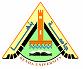 English make up	Duration : 2 hours